Artikel 45 vragen GL max snelheid centrumgebied 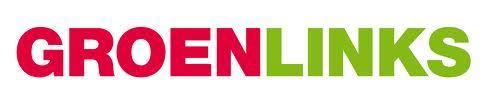 Aan:		College van B&WVan:		GroenLinks Zwolle, Norman FiniesDatum: 		1 april 2019Onderwerp:Maximumsnelheid op en binnen de Zwolse Singels van 50 naar 30 km/uGeacht college,De RAI-vereniging pleitte gisteren voor een verlaging van de standaard snelheidsnorm in de bebouwde kom van 50 naar 30 kilometer per uur. Zo kan volgens de vereniging het aantal slachtoffers in het verkeer worden teruggedrongen alsmede geluidsoverlast. Dat is nodig volgens de RAI omdat er steeds meer voertuigen op de weg komen. Electrische fietsen, voetgangers, auto’s, scootmobiels en anderen, hebben een plekje nodig op de weg.In Zwolle geldt op de Singels (tegen de klok in: Burgemeester Drijbersingel, Schuttevaerkade, Pannenkoekendijk, Harm Smeengekade, Emmakade, Burgemeester van Roijensingel, Groot Wezenland) nu nog een maximumsnelheid van 50 kilometer per uur. Deze snelheidslimiet komt de luchtkwaliteit en verkeersveiligheid niet ten goede. De Singels worden steeds drukker, met zowel snel- als langzaam verkeer. Een groot deel van het tracé is bochtig, er zijn veel kruispunten en er ligt slechts op 700 meter van de bijna 2,5 kilometer 50-kilometertracé langs de gracht een vrijliggend fietspad. Een lagere maximumsnelheid betekent een substantieel kortere remweg (van 19 naar 7 meter op droog wegdek) en bovendien minder (en minder ernstig) letsel. Een centrumring waar 50 de norm is, is verkeerskundig niet meer van deze tijd. Het verlagen van de maximumsnelheid op de Singels is al in menig visiedocument van de gemeente (zoals de Strategische visie Spoorzone, strategische visie binnen stad en mobiliteitsvisie) opgenomen. Wat GroenLinks betreft, is het tijd voor een herbezinning op de maximumsnelheden rond het centrumgebied van Zwolle. We hebben daarom de volgende vragen aan het college:Is het College op de hoogte van de publicatie van de RAI-vereniging over een lagere snelheidsnorm in de bebouwde kom? Deelt het College de analyse van GroenLinks dat een verlaging van de maximumsnelheid op de Singels zowel de luchtkwaliteit als de verkeersveiligheid ten goede komt?Is het College bereid om de mogelijkheden te onderzoeken om de snelheid op de Zwolse Singels te verlagen van 50 naar 30 kilometer per uur?Namens de fractie van GroenLinks,Norman Finies